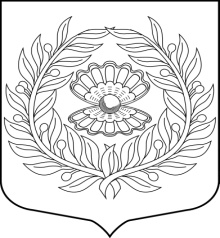 Администрация муниципального образования«Нежновское сельское поселение»муниципального образования«Кингисеппский муниципальный район»Ленинградской области ПОСТАНОВЛЕНИЕ 22.02.2023 г                                                                                                               № 27Об условиях приватизации легковогоавтомобиля  СHEVROLET КL1J CRUZE ,идентификационный номер (VIN) XUFJA695JD3039299,год изготовления 2013В соответствии с Федеральным законом от 21.12.2001 № 178-ФЗ «О приватизации государственного и муниципального имущества»,  Решением Совет депутатов муниципального образования «Нежновское сельское поселение» муниципального образования «Кингисеппский муниципальный район» Ленинградской области (четвёртого созыва)№ 177 от 05.12.2022 Об утверждение Прогнозного плана(программы) приватизации имущества МО «Нежновское сельское поселение на 2023, Администрация муниципального образования «Нежновское сельское поселения» Муниципального образования «Кингисеппский муниципальный район» Ленинградской области постановляет:Осуществить приватизацию находящегося в собственности муниципального образования «Нежновское сельское поселение» Муниципального образования «Кингисеппский муниципальный район» Ленинградской области легковой автомобиль СHEVROLET КL1J CRUZE, идентификационный номер (VIN) XUFJA695JD3039299, год выпуска ТС 2013, модель, № двигателя Z18XER 20SX3470; шасси (рама) № отсутствует; кузов (кабина, прицеп)№ XUFJA695JD3039299; цвет кузова (кабины, прицепа) Серебристый металлик; мощность двигателя л.с. (кВт) 141 (104); рабочий объем двигателя 1796 куб.cм.; тип двигателя бензиновый на бензине, экологический класс четвертый.2. Утвердить следующие условия приватизации муниципального имущества:1) способ приватизации - продажа муниципального имущества по средствам публичного предложения в электронной форме с открытой формой подачи предложений о цене в ходе проведения торгов (далее –аукцион);2) Начальная цена – 371 000,00 (триста семьдесят одна тысяча рублей) 00 копеек, с учетом НДС;3) Шаг  (величина понижения цены) – 37 100,00 (тридцать семь тысяч сто рублей) 00 копеек;4) Минимальная цена предложения (цена отсечения)185500,00 (сто восемьдесят пять тысяч пятьсот рублей) 00 копеек;5) Величина повышения цены (шаг аукциона) - 50% процентов «шага понижения» муниципального имущества: 18 550,00 (восемнадцать тысяч пятьсот пятьдесят рублей) 00 копеек.6) Размер задатка -  37100,00 (тридцать семь тысяч сто рублей) 00 копеек.7) Форма платежа и срок оплаты – единовременно, в десятидневный срок после подписания договора купли-продажи;Провести продажу муниципального имущества по средствам публичного предложения в электронной форме, открытый по составу участников и по форме подачи предложений о цене имущества на электронной площадки http://utp.sberbank-ast.ru в соответствии с регламентом электронной  площадки.	4. По итогам продажи муниципального имущества по средствам публичного предложения в электронной форме заключить договор купли-продажи с победителем аукциона в течение 5 рабочих дней с даты подведения итогов.5. Срок оплаты муниципального имущества победителем электронного аукциона в течение 10 рабочих дней со дня заключения договора купли-продажи.6. Разместить настоящее постановление на официальном сайте Российской Федерации для размещений информации о проведении торгов www.torgi.gov.ru, на официальном сайте администрации МО «Нежновское сельское поселение» области в информационно-телекоммуникационной сети  Интернет http://www.nezhnovo.ru/ и в газете «Время»7. Настоящее постановление вступает в силу с момента принятия.8.  Контроль за исполнением настоящего постановления оставляю за собой.Глава администрации МО «Нежновское сельское поселение»		 _____________      А.С.Жадан